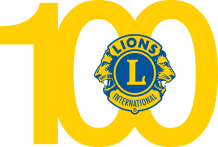 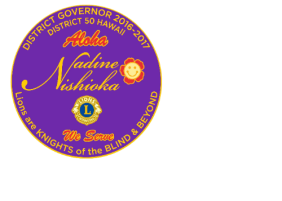 What: Come Watch a Movie with the Lion's! (A specific movie will be chosen closer to the date)When: Saturday, April 15thTime: 12:30-4:00pm (depending on what time the movie starts)  Where: Consolidated Theaters at Ward Center, 1044 Auahi Street, Honolulu 96814    Who is Invited:  the Blind and Visually Impaired (first 15 to reserve a spot) Sponsored by: Lion's Club of Honolulu               Call: Kyle Laconsay at (808)457-7757 to reserve your spot! The movie will be chosen on Sunday, April 9th, all participants will be notified about the specific title and time.  First come, first serve!